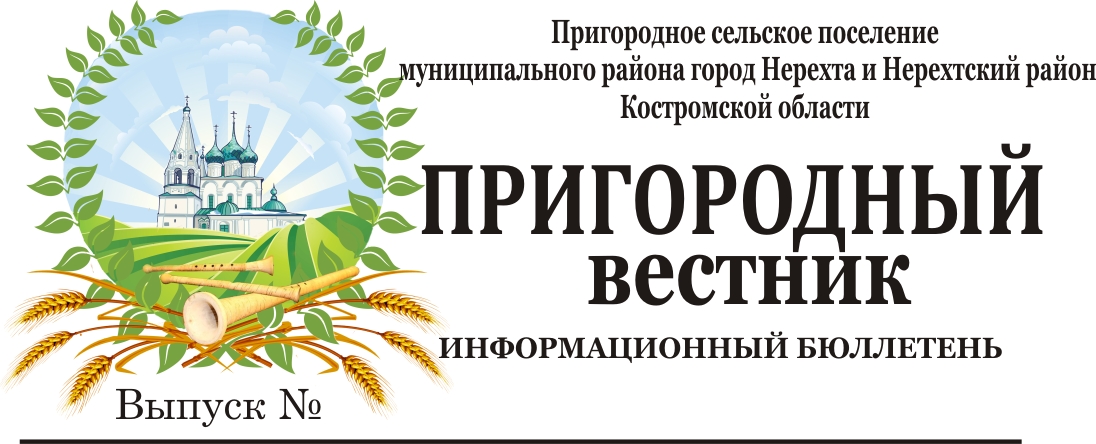 Информационное сообщение Комитет экономики, земельных и имущественных отношений администрации муниципального района город Нерехта и Нерехтский район Костромской области о проведении аукциона на право заключения договора аренды земельного участка1.Организатор аукциона. Администрация муниципального района город Нерехта и Нерехтский район Костромской областиАдрес организатора аукциона: 157800, Костромская область, г. Нерехта, ул. Победы, д. 1, тел: (49431)50012.            2.Уполномоченный орган и реквизиты решения о проведении аукциона. Комитет экономики, земельных и имущественных отношений администрации муниципального района город Нерехта и Нерехтский район Костромской области. Адрес организатора аукциона: 157800, Костромская область, г. Нерехта, ул. Победы, д. 1, тел: (49431)50012.  Аукцион проводится в соответствии со статьями 39.11, 39.12 Земельного кодекса Российской Федерации на основании распоряжения администрации муниципального района город Нерехта и Нерехтский район Костромской области №13-р от 21 января 2022 года «О проведении аукциона на право заключения договора аренды земельного участка».3.О месте, дате, времени и порядке проведения аукциона.Аукцион проводится по адресу:  Костромская область,  г. Нерехта, ул. Победы, д. 1, малый зал 28 февраля 2022 года в 15 часов 00 минут по московскому времени. Аукцион является открытым по составу участников. Аукцион проводится в следующем порядке:а) аукцион ведет аукционист;б) аукцион начинается с оглашения аукционистом наименования земельного участка, его основных характеристик и начального размера ежегодной арендной платы, «шага аукциона» и порядка проведения аукциона;в) проводится регистрация участников аукциона (их представителей), явившихся на аукцион, в журнале регистрации участников аукциона. Участникам аукциона выдаются пронумерованные билеты, которые они поднимают после оглашения аукционистом начального размера ежегодной арендной платы и каждого очередного размера ежегодной арендной платы в случае, если готовы заключить договор аренды в соответствии с этим размером ежегодной арендной платы;г) каждый последующий размер ежегодной арендной платы аукционист назначает путем увеличения текущего размера ежегодной арендной платы на «шаг аукциона». После объявления очередного размера ежегодной арендной платы аукционист называет номер билета участника аукциона, который первым поднял билет, и указывает на этого участника аукциона. Затем аукционист объявляет следующий размер ежегодной арендной платы в соответствии с «шагом аукциона»;д) при отсутствии участников аукциона, готовых заключить договор аренды в соответствии с названным аукционистом размером ежегодной арендной платы, аукционист повторяет этот размер ежегодной арендной платы 3 раза. Если после троекратного объявления очередного размера ежегодной арендной платы ни один из участников аукциона не поднял билет, аукцион завершается. Победителем аукциона признается тот участник аукциона, номер билета которого был назван аукционистом последним;е) после завершения аукциона аукционист объявляет о продаже права на заключение договора аренды земельного участка, называет размер ежегодной арендной платы и номер билета победителя аукциона. Результаты аукциона оформляются протоколом, который составляет организатор аукциона. Протокол о результатах аукциона составляется в двух экземплярах, один из которых передается победителю аукциона, а второй остается у организатора аукциона. Протокол о результатах аукциона в течение одного рабочего дня со дня подписания данного протокола размещается на официальном сайте Российской Федерации для размещения информации о проведении торгов www.torgi.gov.ru. Аукцион признается несостоявшимся в случаях, если:на основании результатов рассмотрения заявок на участие в аукционе принято решение об отказе в допуске к участию в аукционе всех заявителей или о допуске к участию в аукционе и признании участником аукциона только одного заявителя,по окончании срока подачи заявок на участие в аукционе подана только одна заявка на участие в аукционе или не подано ни одной заявки на участие в аукционе,в аукционе участвовал только один участник,при проведении аукциона не присутствовал ни один из участников аукциона,после троекратного объявления предложения о начального размера ежегодной арендной платы не поступило ни одного предложения о размере ежегодной арендной платы, которое предусматривало бы более высокий размер ежегодной арендной платы предмета аукциона.Организатор аукциона отказывается от проведения аукциона в случае выявления обстоятельств, предусмотренных пунктом 8 статьи 39.11 Земельного кодекса Российской Федерации. Извещение об отказе в проведении аукциона размещается на официальном сайте торгов в течение трех дней со дня принятия данного решения. В течение трех дней с даты принятия решения об отказе в проведении аукциона организатор аукциона обязан известить участников аукциона об отказе в проведении аукциона и возвратить его участникам внесенные задатки.4.Предмет аукциона.Земельный участок, образован из земель, государственная собственность на которые не разграничена. Кадастровый номер:  44:13:060101:1931Площадь: 77 кв.м.Местоположение: Российская Федерация, Костромская область, муниципальный район город Нерехта и Нерехтский район, Пригородное сельское поселение, д. Лаврово, ул. Полевая, земельный участок №12/1Категория земель – земли населенных пунктов Права, ограничения и обременения земельного участка отсутствуютВид разрешенного использования земельного участка – хранение автотранспортаМаксимально и минимально допустимые параметры разрешенного строительства: предельное количество этажей — 2, максимальный процент застройки 60%.Сведения о технических условиях подключения объекта к сетям инженерно-технического обеспечения, о сроке действия технических условий и информация о плате за подключение к сетям инженерно-технического обеспечения:Электроснабжение: По состоянию на 14.12.2021 возможность технологического присоединения электроустановок максимальной мощностью 5 кВт, напряжением 0,23 кВ, III категории надежности электроснабжения к электрическим сетям филиала ПАО «Россети Центр» - «Костромаэнерго» имеется. Для осуществления технологического присоединения собственнику объекта (земельного участка) необходимо подать заявку на технологическое присоединение, заключить и исполнить договор в соответствии с «Правилами технологического присоединения...» утвержденными постановлением правительства от 27.12.2004 №861. Срок действия технических условий определяется для каждого объекта индивидуально и указывается в технических условиях к договору технологического присоединения и не может составлять менее 2 лет и более 5 лет. В 2021 году размер платы за технологическое присоединение будет определяться в соответствии с постановлением департамента государственного регулирования цен и тарифов Костромской области от 25 декабря 2020 года №20/505 «Об утверждении стандартизованных тарифных ставок, ставок за единицу максимальной мощности для определения размера платы за технологическое присоединение энергопринимающих устройств максимальной мощности менее 670 кВт на уровне напряжения 20 кВ и менее и формул для определения размера платы за технологическое присоединение к распределительным электрическим сетям сетевых организаций на территории Костромской области на 2021 год»;5.Начальная цена предмета аукциона.Начальный размер ежегодной арендной платы – 890 (Восемьсот девяносто) рублей 00 копеек.6. Шаг аукциона.Шаг аукциона —  26 (двадцать шесть) рублей 00 копеек.7.Форма заявки на участие в аукционе, порядок её приёма, адрес места её приёма, дата и время начала и окончания приёма заявок на участие в аукционе.Для участия в аукционе претендент предоставляет организатору аукциона (лично или через своего представителя) заявку на участие в аукционе по форме, приведенной в Приложении № 1. Заявка составляется в 2 экземплярах, один из которых остается у организатора аукциона, другой - у претендента. Один заявитель вправе подать только одну заявку на участие в аукционе. Заявитель имеет право отозвать принятую организатором аукциона заявку на участие в аукционе до дня окончания срока приема заявок, уведомив об этом в письменной форме организатора аукциона. Организатор аукциона обязан возвратить заявителю внесенный им задаток в течение трех рабочих дней со дня поступления уведомления об отзыве заявки. В случае отзыва заявки заявителем позднее дня окончания срока приема заявок задаток возвращается в порядке, установленном для участников аукциона. Заявка на участие в аукционе, поступившая по истечении срока приема заявок, возвращается заявителю в день ее поступления.К заявке на участие в аукционе прилагаются следующие документы:- копии документов, удостоверяющих личность заявителя (для граждан);- надлежащим образом заверенный перевод на русский язык документов о государственной регистрации юридического лица в соответствии с законодательством иностранного государства, в случае, если заявителем является иностранное юридическое лицо;- документы, подтверждающие внесение задатка.Адрес места приёма заявок: Костромская область, г. Нерехта, ул. Победы, д. 1, каб.108, 109.Дата и время начала и окончания приёма заявок — 25 января 2022 года по 24 февраля 2022 года (включительно) с 8:00 до 17:00 часов (перерыв с 12:00 до 13:00) по московскому времени.Подведение итогов приема заявок и признание заявителей участниками аукциона состоится 25 февраля 2022 года. Протокол рассмотрения заявок на участие в аукционе подписывается организатором аукциона не позднее чем в течение одного дня со дня их рассмотрения и размещается на официальном сайте не позднее, чем на следующий день после дня подписания протокола. Заявитель, признанный участником аукциона, становится участником аукциона с даты подписания организатором аукциона протокола рассмотрения заявок. Заявителям, признанным участниками аукциона, и заявителям, не допущенным к участию в аукционе, организатор аукциона направляет или вручает под расписку по месту приема заявок, уведомления о принятых в отношении них решениях не позднее дня, следующего после дня подписания протокола рассмотрения заявок на участие в аукционе.8.Размер задатка, порядок его внесения участниками аукциона и возврата им задатка, банковских реквизитах счета для перечисления задатка.Размер задатка — 178 (Сто семьдесят восемь) рублей 00 копеек.Задаток должен поступить на расчетный счет Организатора аукциона до дня окончания приема заявок для участия в аукционе, т.е. до  24 февраля 2022 года. Документом, подтверждающим поступление задатка, является выписка из лицевого счета организатора аукциона. Представление документов, подтверждающих внесение задатка, признается заключением соглашения о задатке в письменной форме. Реквизиты для перечисления задатка:Получатель: УФК по Костромской области (Комитет экономики администрации муниципального района города Нерехта и Нерехтский район л/с 05413004280), ИНН 4405001514, КПП 440501001, Р/счет 40302810834693000127, Банк: Отделение Кострома г. Кострома, БИК 043469001. Назначение платежа: задаток для участия в аукционе на право заключения договора аренды земельного участка, расположенного по адресу: Российская Федерация, Костромская область, муниципальный район город Нерехта и Нерехтский район, Пригородное сельское поселение, д. Лаврово, ул. Полевая, земельный участок №12/1Организатор аукциона обязан возвратить внесенный заявителем задаток: в течение 3 (трех) рабочих дней со дня оформления протокола приема заявок на участие в аукционе в случае, если заявитель не допущен к участию в аукционе; в течение 3 (трех) рабочих дней со дня подписания протокола о результатах аукциона лицам, участвовавшим в аукционе, но не победившим в нем; течение 3 (трех) рабочих дней со дня регистрации уведомления об отзыве заявки в журнале приема заявок в случае отзыва заявителем заявки на участие в аукционе до признания его участником аукциона.Задаток, внесенный лицом, признанным победителем аукциона, засчитываются  в счет оплаты ежегодной арендной платы земельного участка. Задатки, внесенные лицами, признанными победителями аукциона, не заключившими договор аренды земельного участка вследствие уклонения от заключения договора, не возвращаются.Срок аренды земельного участка:Срок аренды земельного участка 10 лет.Осмотр земельного участка осуществляется заявителями самостоятельно по месту его нахождения.Более подробно ознакомиться с характеристикой выставляемого на аукцион земельного участка, кадастровым паспортом земельного участка, техническими условиями можно ознакомится по месту приема заявок в течение срока приёма заявок.ЗАЯВКАна участие в аукционе на право заключения договора аренды земельного участка«_____» ______________ 20___г.                                                          Костромская обл. г. НерехтаЗаявитель__________________________________________________________________________________________________________________________________________________(полное наименование юридического лица, подающего заявку;фамилия, имя, отчество, паспортные данные физического лица, подающего заявку)в лице ______________________________________________________________________, действующего на основании ____________________________________________________,именуемый далее – Претендент, ознакомившись с извещением о проведении аукциона, назначенного на «______»______________20___г. в ____час. ____мин., принимая решение и подавая заявку на участие в аукционе по лоту № _____ на право заключения договора аренды земельного участка, расположенного по адресу:_____________________________ _____________________________________________________________________________                       с кадастровым номером __________________________________, площадью_______ кв.м., категория земель _____________________________________________________________ разрешенное использование земельного участка ____________________________________просит допустить к участию в аукционе и обязуется:1. Ознакомившись с условиями и порядком проведения аукциона, содержащиеся в информационном сообщении, обязуюсь их выполнять, а также соблюдать требования ст. 39.11 и ст. 39.12 Земельного кодекса Российской Федерации.2. В случае признания победителем аукциона:- подписать протокол о результатах аукциона;- заключить договор аренды земельного участка;- о последствиях уклонения от заключения договора аренды земельного участка ознакомлен.Юридический (почтовый) адрес Претендента________________________________ _____________________________________________________________________________Идентификационный номер Претендента (ИНН) _____________________________Банковские реквизиты Претендента, /платежные реквизиты гражданина, счет в банке, на который перечисляется сумма возвращаемого задатка______________________ __________________________________________________________________________________________________________________________________________________________*Заявка составляется в двух экземплярах, один из которых остается у организатора аукциона, другой – уПОСТАНОВЛЕНИЕ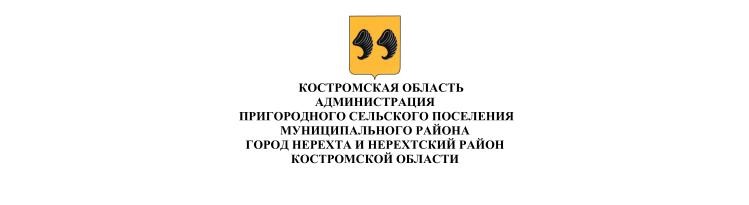 От 11.01.2022                                                                                                          № 1О присвоении адреса объекту адресацииВ соответствии cФедеральным законом от 06.10.2003 № 131-ФЗ «Об общих принципах организации местного самоуправления в Российской Федерации»Федеральным законом от 28.12.2013 № 443-ФЗ «О федеральной информационной адресной системе и о внесении изменений в Федеральный закон «Об общих принципах организации местного самоуправления в Российской Федерации», постановлением Правительства Российской Федерации от 19.11.2014 № 1221 «Об утверждении Правил присвоения, изменения и аннулирования адресов»ПОСТАНОВЛЯЕТ:Присвоить адреса объектам адресации согласно приложению № 1 к настоящему	постановлению на основании уставаРазместить в Государственном адресном реестре сведения об адресах согласно приложению № 1 к настоящему постановлениюОпубликовать настоящее постановление в в РеестреНастоящее постановление вступает в силу после его официального опубликованияКонтроль за исполнением настоящего постановления возложить на ответственного специалистаГлава администрации	   Малков А.Ю.	Приложение 	к	постановлениюот 11.01.2022 №1Перечень присвоенных адресов объектов адресации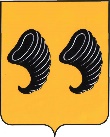 КОСТРОМСКАЯ ОБЛАСТЬАДМИНИСТРАЦИЯПРИГОРОДНОГО СЕЛЬСКОГО ПОСЕЛЕНИЯМУНИЦИПАЛЬНОГО РАЙОНА ГОРОД НЕРЕХТА ИНЕРЕХТСКИЙ РАЙОН КОСТРОМСКОЙ ОБЛАСТИПОСТАНОВЛЕНИЕот    13 января  2022 г.                                                                          №  2  Об использовании земельного участкав районе д. СерковоНерехтского района Костромской области         Рассмотрев заявление ООО «Лесстрой», в лице директора Мироненко Павла Сергеевича,  о выдаче разрешения на использование земельного участка, с целью обустройства площадки для временного складирования древесины, на основании статей 39.33, 39.34 Земельного кодекса Российской Федерации, Постановления Правительства РФ от 27.11.2014 N 1244 "Об утверждении Правил выдачи разрешения на использование земель или земельного участка, находящихся в государственной или муниципальной собственности", администрацияПОСТАНОВЛЯЕТ:Разрешить использовать земельный участок в районе д. Серково Нерехтского района Костромской области площадью 0,15 га, согласно схеме расположения земельного участка, с целью обустройства площадки для временного складирования древесины.Срок действия разрешения на использование земельного участка 6 (Шесть) месяцев. В случае предоставления земельного участка гражданину или юридическому лицу в соответствии с главой V.1. Земельного кодекса РФ, действие разрешения на использование земельного участка прекращается.Обязать ООО «Лесстрой» выполнять предусмотренные статьей 39.35 Земельного кодекса Российской Федерации требования, в случае, если использование вышеуказанного земельного участка приведет к порче или уничтожению плодородного слоя почвы.Контроль за исполнением настоящего постановления оставляю за собой.Настоящее постановление вступает в силу с момента опубликования (обнародования).Глава администрацииПригородного сельского поселения                                             А.Ю. МалковАдминистрация Пригородного сельского поселениямуниципального района город Нерехта и Нерехтский районКостромской областиПОСТАНОВЛЕНИЕот 18 января 2022 года №4/1Об отмене Постановления №141 от 14.11.2017 г. «Об утверждении порядка предоставления субсидий на возмещение недополученных доходов, связанных с оказанием услуг отопления бюджетным организациям»В целях приведения в соответствие с законодательством Российской Федерации», на основании экспертного заключения от 01.12.2021 г. №27421 правового управления администрации Костромской области на постановление администрации Пригородного сельского поселения муниципального района город Нерехта и Нерехтский район Костромской области от 14.11.2017 г. №141 «Об утверждении порядка предоставления субсидий на возмещение недополученных доходов, связанных с оказанием услуг отопления бюджетным организациям», в связи с отсутствием бюджетных организаций, имеющих право на предоставление субсидий по возмещению недополученных доходов, связанных с оказанием услуг отопления ПОСТАНОВЛЯЕТ:1.Отменить постановление администрации Пригородного сельского поселения муниципального района город Нерехта и Нерехтский район Костромской области от 14.11.2017г. №141 «Об утверждении порядка предоставления субсидий на возмещение недополученных доходов, связанных с оказанием услуг отопления бюджетным организациям».2.Настоящее постановление вступает в законную силу с момента официального опубликования (обнародования) в информационном бюллетене «Пригородный вестник».Глава Пригородного сельского поселения А.Ю. МалковВ комитет экономики, земельных и имущественных отношений администрации муниципального района город  Нерехта и Нерехтский района ______________________________________________________/____________________                          Дата, подпись Заявителя               (его полномочного представителя)  Отметка о принятии заявки организатором аукциона ____ час. ___ мин. № ____ «_____» ________ 20   г.М.П.____________/__________________           (подпись уполномоченного лица)№ п/пТип объктаадресацииАдрес объекта адресацииУникальный номер адреса объекта адресации в ГАРКадастровый номер объектанедвижимости,являющийся объектом адресацииКадастровый номер иного объектанедвижимости, в пределах которогорасположен объект адресации1ПомещениеРоссийская Федерация,Костромская область,Муниципальный район город Нерехта и Нерехтский район, сельское поселение Пригородное, деревня Климушино, улица С.Лазо, дом 21, квартира 18fbf9739-8909-43b4-8a62-04f19ad316b644:13:060401:17244:13:060401:1612ПомещениеРоссийская Федерация,Костромская область,Муниципальный район город Нерехта и Нерехтский район, сельское поселение Пригородное, деревня Климушино, улица С.Лазо, дом 21, квартира 26f4e9aac-db3f-47e8a34a-22f01e40233c44:13:060401:17344:13:060401:161